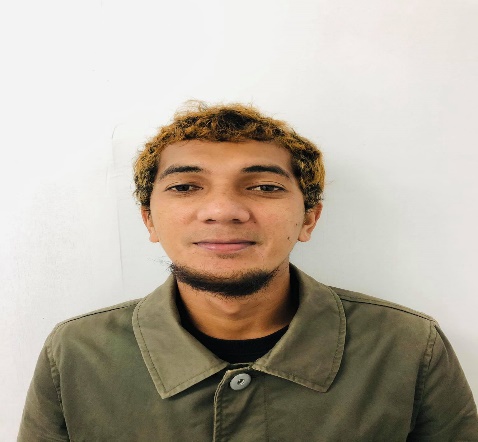 SIDRI O. LADJAMATLI                                                                                                                                                                                                            Wee GuiaoDrive,Sta.Catalina Zamboanga city                                          09274240511Jham2001517@yahoo.comPOSITION DESIRED:                            CIVIL ENGINEERCAREER OBJECTIVE:Excellent ability to complete task on time, able to work with confidence,take initiative, willing to learn, and can work independently or in team.Ability to work unsupervised, able to motivate and lead others in a team environment.Patient, reliable and flexible to different situation and remains effective in multitasking.Adapt new concept quickly while working under pressure.WORK EXPIRIENCEDuration		: November 22, 2015 – PresentCompany Name	: Metro Stonerich Corp.Company Address	: #03 Scout Rallos, Brgy. Laging Handa, Quezon CityDesignation		: Site Engineer (Structural & Architectural)RESPONSIBILITIES:Monitoring materials delivered on site.Perform other job that may be assigned from time to time.Prepares weekly accomplishment status.Assist superintendents and subcontractors and ensure compliance to all project coordinate survey team and prepare works schedule as per plan and drawing for project.Cary out inspection and checking all quality related procedures in the site and ensured activity at the site as per approved method statement and inspection test plan.Resolving the technical problem with the subcontractors in the construction site regarding the site issues.Schedule.Estimate and order materials to be used in the balance of work in the project site. PROJECT ACCOMPLISHED:SM Mindpro at Zamboanga city on December 8, 2020Cabatangan Evacuation center at Cabatangan Zamboanga city on May 12, 2020Zamboanga Ace Medical Center At Tetuan Zamboanga City on May 21, 2019 -Present (ongoing)Government Housing Project ( 5 units 6 Storyes Building ) at New Clark City, Capas, Tarlac on January 31, 2019 – May 6,2019Robinson Place Valencia at Hagkol, Brgy. Bagongtass Valencia City, bukidnon on July 21, 2017 – December 12, 2018Robinson Place Iligan & Go Hotel at Brgy. Tubod Iligan City on November 22, 2015 – July 26, 2017TECHNICAL AND SPECIAL SKILLS:Operating Microsoft office program (Word, PowerPoint and Excel).Excellent communication and writing skillsStrong and analytical and problem solving skillsAbility to work independently and under pressureAbility to work well in team environment and able to express accuracy attention to detailResponsible to other duties assignedFriendlyCHARACTERS REFERENCE:Name			: ARCH. MARCELO L.TABAMOPosition		:  AREA MANAGERCompany		: METRO STONERICH CORP.Contact Number	: 09178495650Name			: ARCH. LUIS G. SALAMATPosition		:  PROJECT MANAGERCompany		: METRO STONERICH CORP.Contact Number	: 09171239791Name			: ENGR. IDRIS AMINULLAPosition		:  PROJECT MANAGERCompany		: METRO STONERICH CORP.Contact Number	: 09153229664Name			: ENGR. GARIE DELA CRUZPosition		:  PROJECT MANAGERCompany		: METRO STONERICH CORP.Contact Number	: 09174794619EDUCATIONAL ATTAINMENT:PRIMARY		: Bubuan Central elementary School    1997 – 2002SECONDARY		: Basilan National high School               2002 – 2006COLLEGE		: Universidad De ZamboangaCOURSE		: B.S. CIVIL ENGINEERING                       2002 – 2013PERSONAL PROFILE:Age			: 32Sex			: MaleStatus			: MarriedDate of birth		: February 6, 1989Height			: 5’6”Nationality		: FilipinoReligion		: Islam     I do hereby certify that the above information is true and correct to the best of my knowledge and ability.									SIDRI O. LADJAMATI									        APPLICANT`